	     ПРОЕКТ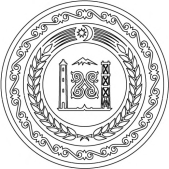 АДМИНИСТРАЦИЯ НАУРСКОГО МУНИЦИПАЛЬНОГО РАЙОНА ЧЕЧЕНСКОЙ РЕСПУБЛИКИ(АДМИНИСТРАЦИЯ НАУРСКОГО МУНИЦИПАЛЬНОГО РАЙОНА)НОХЧИЙН РЕСПУБЛИКАННЕВРАН МУНИЦИПАЛЬНИ КIОШТАН АДМИНИСТРАЦИ(НЕВРАН МУНИЦИПАЛЬНИ КIОШТАН АДМИНИСТРАЦИ)ПОСТАНОВЛЕНИЕст. НаурскаяОб утверждении порядка формированияреестра исполнителей муниципальнойуслуги по направлению «Реализациядополнительных общеразвивающих программ для детей» в соответствии ссоциальным сертификатом на территории Наурского муниципального района Чеченской РеспубликиВ соответствии с частью 16 статьи 9 Федерального закона от 13 июля 2020 года № 189-ФЗ «О государственном (муниципальном) социальном заказе на оказание государственных (муниципальных) услуг в социальной сфере» постановлением Правительства Российской Федерации 13 февраля 2021 года № 183 «Об утверждении Положения о структуре реестра исполнителей государственных (муниципальных) услуг в социальной сфере в соответствии с социальным сертификатом на получение государственной (муниципальной) услуги в социальной сфере и порядке формирования информации, включаемой в такой реестр, а также Правил исключения исполнителя государственных (муниципальных) услуг в социальной сфере из реестра исполнителей государственных (муниципальных) услуг в социальной сфере в соответствии с социальным сертификатом на получение государственной (муниципальной) услуги    в    социальной    сфере»    администрация Наурского муниципального района П О С Т А Н О В Л Я Е Т:1. Утвердить прилагаемый порядок формирования реестра исполнителей государственной услуги по направлению «Реализация дополнительных общеразвивающих программ для детей» в соответствии с социальным сертификатом на территории Наурского муниципального района Чеченской Республики.           2.Контроль за выполнением настоящего постановления возложить на начальника муниципального учреждения «Наурский районный отдел образования».            3.Настоящее постановление вступает в силу со дня его официального опубликования.Глава Администрации                                                                    Р.Р. ДжанхотовПОРЯДОКформирования реестра исполнителей муниципальной услуги по направлению «Реализация дополнительных общеразвивающих программ для детей» в соответствии с социальным сертификатом на территории Наурского муниципального района Чеченской РеспубликиПорядок формирования реестра исполнителей   муниципальной услуги по направлению «Реализация дополнительных общеразвивающих программ для детей» в соответствии с социальным сертификатом на территории Наурского муниципального района Чеченской Республики (далее соответственно - Порядок, Реестр, муниципальная услуга) определяет процедуру формирования Реестра исполнителей услуг, в том числе оператора Реестра и порядок включения юридических лиц или индивидуальных предпринимателей, осуществляющих оказание муниципальных услуг в социальной сфере.Формирование Реестра обеспечивает Муниципальное учреждение «Наурский районный отдел образования» через «Единый портал государственных и муниципальных услуг (функций)» в информационно-телекоммуникационной сети «Интернет» (далее - уполномоченный орган).Уполномоченный орган является оператором Реестра.Формирование Реестра осуществляется автоматически на основании информации, содержащейся в заявке юридического лица или индивидуального предпринимателя,     осуществляющего      оказание      муниципальных  услуг  в соответствии с социальным сертификатом на включение в Реестр (далее соответственно - заявитель, заявка), сформированной и представленной уполномоченному органу на бумажном носителе лично, посредством почтового отправления либо в электронной форме на электронный адрес уполномоченного органа, по форме согласно приложению № 1 к настоящему Порядку.4. Включение в Реестр осуществляется на добровольной основе путем направления заявителем или его уполномоченным представителем, действующим на основании документа, подтверждающего полномочия действовать от имени заявителя (далее - уполномоченный представитель), заявки уполномоченному органу.Заявка должна содержать:полное наименование юридического лица в соответствии со сведениями Единого государственного реестра юридических лиц (далее - ЕГРЮЛ), или фамилия, имя, отчество (при наличии) индивидуального предпринимателя в соответствии со сведениями Единого государственного реестра индивидуальных предпринимателей (далее - ЕГРИП); основной   государственный   регистрационный   номер   юридического лица или основной государственный регистрационный номер индивидуального предпринимателя;идентификационный номер налогоплательщика;наименование и код организационно-правовой формы юридического лица по Общероссийскому классификатору   организационно-правовых   форм в соответствии со сведениями ЕГРЮЛ (для заявителя - юридического лица);место нахождения и адрес юридического лица в соответствии со сведениями ЕГРЮЛ, адреса структурных подразделений юридического лица, осуществлящих деятельность по оказанию государственной услуги в социальной сфере (при наличии) (для заявителя - юридического лица);контактный номер (номера) телефона;адрес (адреса) электронной почты;предельный объем оказания муниципальной услуги с указанием распределения такого объема по структурным подразделениям юридического лица, осуществляющим деятельность по оказанию этой услуги, в случае если заявителем является юридическое лицо, имеющее такие структурные подразделения;информацию о реестровом номере (реестровых номерах) в реестре (реестрах), содержащем (содержащих) информацию о выдаче лицензии;сведения о порядке оказания муниципальной услуги, включающие в себя в том числе сроки, условия и формы оказания государственной услуги в отношении получателей социального сертификата.5. В случае если в целях оказания муниципальной услуги не требуется наличие   лицензии, одновременно   с   заявкой   заявителем   уполномоченному органу представляются:гарантийное	письмо,	в	котором	заявитель подтверждает	свое соответствие требованиям, предусмотренным пунктами 1- 9. 1 части 3 статьи 9 Федерального закона от 13 июля 2020 года № 189-ФЗ «О государственном (муниципальном) социальном заказе на оказание государственных (муниципальных) услуг в социальной сфере» (далее - гарантийное письмо) по форме согласно приложению № 2, которое включает в себя сведения:а) об отсутствии процедуры ликвидации юридического лица - заявителя, отсутствии решения арбитражного суда о признании юридического лица - заявителя или индивидуального предпринимателя - заявителя несостоятельным (банкротом) и об открытии конкурсного производства;б) об отсутствии   процедуры   приостановления деятельности   заявителя в порядке, установленном Кодексом Российской Федерации об административных правонарушениях, на дату подачи заявки;в) об отсутствии у заявителя недоимки по налогам и сборам, задолженности по иным обязательным платежам в бюджет Чеченской Республики (за исключением сумм, на которые предоставлены отсрочка, рассрочка, инвестиционный налоговый кредит в соответствии с законодательством Российской Федерации о налогах и сборах, которые реструктурированы в соответствии с законодательством Российской Федерации, по которым имеется вступившее в законную силу решение суда о признании обязанности заявителя по уплате этих сумм исполненной или которые признаны безнадежными к взысканию в соответствии с законодательством Российской Федерации о налогах и сборах) за прошедший календарный год, размер которых превышает 25 процентов балансовой стоимости активов заявителя на основании данных бухгалтерской отчетности за последний отчетный период. Заявитель считается соответствующим установленному требованию в случае, если им в установленном законодательством Российской Федерации порядке подано заявление об обжаловании указанных недоимки и задолженности, и решение по такому заявлению на дату рассмотрения заявки не принято;г) о неприменении в отношении руководителя, членов коллегиального исполнительного органа, лица, исполняющего функции единоличного исполнительного органа, или у главного бухгалтера юридического лица - заявителя наказания в виде лишения права занимать определенные должности, которые связаны с оказанием государственных услуг, либо заниматься определенной деятельностью, которая связана с оказанием государственных услуг, и административного наказания в виде дисквалификации (для заявителя- юридического лица);д) об отсутствии факта привлечения юридического лица - заявителя к административной ответственности за совершение административного правонарушения, предусмотренного статьей 19.28 Кодекса Российской Федерации об административных правонарушениях, в течение 2 лет до момента подачи заявки дисквалификации (для заявителя - юридического лица);е) о месте регистрации заявителя, которым не должно являться государство или территория, включенные в утверждаемый в соответствии с подпунктом 1 пункта 3 статьи 284 Налогового кодекса Российской Федерации перечень государств и территорий, предоставляющих льготный налоговый режим налогообложения и (или) не предусматривающих раскрытия и предоставления информации при проведении финансовых операций (офшорные зоны) в отношении юридических лиц (для заявителей - юридических лиц);         ж) о    не включении    заявителя    в    сформированный    в    соответствии с частью 3 статьи 24 Федерального закона от 13 июля 2020 года № 189-ФЗ «О	государственном	(муниципальном)	социальном заказе на	оказание государственных	(муниципальных) услуг	в социальной сфере» реестр недобросовестных исполнителей государственных услуг в социальной сфере;        з) об отсутствии между заявителем и 	уполномоченным	органомконфликта интересов, под которым понимаются следующие случаи:если руководитель уполномоченного органа состоит в браке с физическим лицом, являющимся выгодоприобретателем, единоличным исполнительным органом юридического лица (директором, генеральным директором, управляющим, президентом), членом коллегиального исполнительного органа юридического лица либо иным органом управления юридического лица - заявителя, с физическим лицом - заявителем. Под выгодоприобретателем для целей настоящего подпункта понимается физическое лицо, владеющее напрямую или косвенно (через юридическоелицо или через несколько юридических лиц) более чем десятью процентами голосующих акций участвующего в отборе исполнителя услуг хозяйственного общества либо долей, превышающей десять процентов в уставном капитале такого хозяйственного общества;если руководитель уполномоченного органа является близким родственником (родственником по прямой восходящей или нисходящей линии, полнородным или не полнородным братом или сестрой), усыновителем или усыновленным физического лица - заявителя либо физического лица, являющегося выгодоприобретателем, единоличным исполнительным органом юридического лица (директором, генеральным директором, управляющим, президентом), членом коллегиального исполнительного органа юридического лица либо иным органом управления юридического лица - заявителя.справка   об   отсутствии у   заявителя -   физического   лица либо   у руководителя, членов коллегиального исполнительного органа, лица, исполняющего функции единоличного исполнительного органа, или главного бухгалтера юридического лица - заявителя судимости за преступления против личности, предусмотренные статьями 105 - 128.1, 131 - 151.2, 153 - 157 Уголовного кодекса Российской Федерации, за преступления в сфере экономики и (или) преступления, предусмотренные статьями 289 - 291.1 Уголовного кодекса Российской Федерации (за исключением лиц, у которых такая судимость погашена или снята) (далее - справка);документ, удостоверяющий личность уполномоченного представителя, и документ, подтверждающий полномочия уполномоченного представителя действовать от имени заявителя (в случае представления заявки уполномоченным представителем).Заявка и документа, указанные в пунктах 4, 5 Порядка, представляемые заявителями, должны соответствовать следующим требованиям:наличие всех установленных реквизитов:наименование и адрес организации, выдавшей документ; подпись полномоченного лица;печать организации, выдавшей документ (при наличии печати);дата выдачи документа, номер и серия документа (при наличии), срок действия документа (при наличии);отсутствие исправлений и подчисток, зачеркнутых слов, нерасшифрованных сокращений, за исключением исправлений, скрепленных печатью (при наличии печати) и заверенных подписью уполномоченного лица;заверение уполномоченным лицом и печатью заявителя (при наличии печати), если заявитель является юридическим лицом, или заверение гражданином и печатью индивидуального предпринимателя (при наличии печати), если заявитель является индивидуальным предпринимателем.Заявка представляется заявителем или его уполномоченным представителем на бумажном носителе лично, посредством почтового отправления либо в электронной форме на электронный адрес уполномоченного органа.Заявка и   гарантийное   письмо   в электронной   форме   должны   быть подписаны простой электронной подписью в соответствии с Федеральным законом от 6 апреля 2011 года № 63-Ф3 «Об электронной подписи» (далее - Федеральный закон № 63-ФЗ), постановлением Правительства Российской Федерации от 25 января 2013 года № 33 «Об использовании простой электронной подписи при оказании государственных и муниципальных услуг» (далее - Постановление № 33).Справка в электронной форме должна быть подписана усиленной квалифицированной электронной подписью в соответствии с Федеральным законом № 63-Ф3.Заявка, направленная заявителем или его уполномоченным представителем в адрес уполномоченного органа иными способами, не предусмотренными абзацем первым настоящего пункта, уполномоченным органом не рассматривается.В день поступления заявки с приложенными к ней документами в электронной форме (в случае поступления в нерабочее время - в первый рабочий день, следующий за днем поступления), подписанных простой электронной подписью или усиленной квалифицированной электронной подписью, уполномоченный орган проводит процедуру проверки подлинности простой электронной подписи (далее - проверка простой электронной подписи) или действительности усиленной квалифицированной электронной подписи (далее - проверка квалифицированной подписи), с использованием которой подписаны указанные документы, предусматривающую проверку соблюдения условий, указанных в статье 9 или статье 11 Федерального закона№ 63-Ф3.В случае если в результате проверки простой электронной подписи или проверки квалифицированной подписи будет выявлено несоблюдение установленных условий признания подлинности простой электронной подписи или действительности усиленной квалифицированной электронной подписи, уполномоченный орган в течение 3 рабочих дней со дня завершения проведения такой проверки принимает решение об отказе в приеме к рассмотрению документов, оформленное приказом, направляет заявителю (уполномоченному представителю) уведомление об этом в электронной форме на адрес электронной почты заявителя с указанием пунктов статьи 9 или статьи 11 Федерального закона № 63-Ф3, которые послужили основанием для принятия указанного решения.Заявитель вправе повторно обратиться с заявкой, устранив нарушения, которые послужили основанием для отказа в приеме к рассмотрению заявки.Уполномоченный орган регистрирует заявку, поступившую на бумажном носителе, в день ее поступления в порядке очередности поступления заявок в журнале регистрации заявок.В случае поступления заявки в электронной форме и признания подлинности простой электронной подписи, с использованием которой подписана заявка, уполномоченный орган распечатывает заявку на бумажном носителе и регистрирует ее в день завершения проверки простой электронной подписи.Запись регистрации должна включать регистрационный номер заявки,дату, время приема заявки.Уполномоченным органом в территориальном органе Федеральной налоговой службы в день поступления заявки запрашиваются выписка из ЕГРИП или выписка из ЕГРЮЛ, содержащие сведения, указанные в подпунктах 1-5 пункта 4 Порядка, путем направления межведомственного запроса.Уполномоченным органом в срок, не превышающий 5 рабочих дней со дня поступления заявки, осуществляется:проверка достоверности информации об отсутствии процедуры ликвидации, приостановления деятельности юридического лица - заявителя, отсутствии решения арбитражного суда о признании юридического лица - заявителя или индивидуального предпринимателя - заявителя несостоятельным (банкротом) и об открытии конкурсного производства с использованием Единого федерального реестра сведений о банкротстве, размещенного в информационно-телекоммуникационной сети   «Интернет»,   официального сайта Федеральной службы судебных приставов;проверка достоверности информации об отсутствии у заявителя недоимки по налогам и сборам, задолженности по иным обязательным платежам в бюджет Чеченской Республики путем направления запросов в территориальный орган Федеральной налоговой службы, и Фонд пенсионного и социального страхования Российской Федерации с использованием единой системы межведомственного электронного взаимодействия;проверка достоверности информации об отсутствии факта привлечения юридического лица - заявителя к административной ответственности за совершение административного правонарушения, предусмотренного статьей19.28 Кодекса Российской Федерации об административных правонарушениях, в течение 2 лет до момента подачи заявки с использованием Единого реестра участников закупок, размещенного на официальном сайте единой информационной системы в сфере закупок в информационно­ телекоммуникационной сети Интернет;проверка достоверности информации о не включении заявителя в сформированный в соответствии с частью 3 статьи 24 Федерального закона от 13 июля 2020 года № 189-ФЗ «О государственном (муниципальном) социальном заказе на оказание государственных (муниципальных) услуг в социальной сфере» реестр недобросовестных исполнителей государственных услуг в социальной сфере с использованием государственной интегрированной информационной       системы      управления       общественными       финансами «Электронный бюджет»;проверка документов на предмет наличия (отсутствия) между заявителем и уполномоченным органом конфликта интересов, под которым понимаются случаи, предусмотренные пунктом 7 части 3 статьи 9 Федерального закона от 13 июля 2020 года № 189-ФЗ «О государственном (муниципальном) социальном заказе на оказание государственных (муниципальных) услуг в социальной сфере».В отношении некоммерческих организаций, признанных в установленном порядке исполнителями общественно полезных услуг,оказывающих общественно полезные услуги, являющиеся государственными услугами, а также государственных учреждений, оказывающих государственные услуги на основании государственного задания, юридических лиц, индивидуальных предпринимателей, включенных в указанные в части 4 статьи 9 Федерального закона от 13 июля 2020 года № 189-ФЗ «О государственном (муниципальном) социальном заказе на оказание государственных (муниципальных) услуг в социальной сфере» реестры, требования, предусмотренные пунктами 4, 5 настоящего Порядка, не применяются.Уполномоченный   орган   в   течение    10   рабочих   дней                                    со   дня поступления заявки:принимает решение о формировании и включении в Реестр информации о заявителе, в отношении которого установлена достоверность представленных им документов, предусмотренных пунктами 4, 5 Порядка (далее - исполнитель услуг);принимает решение об отказе в формировании и включении информации в Реестр о заявителе, в отношении которого установлено одно или несколько оснований, предусмотренных пунктом 14 Порядка.Решения, предусмотренные подпунктами 1 и 2 настоящего пункта, принимаются в форме приказа уполномоченного органа (далее - решение).Уведомление о принятом решении в течение предусмотренного абзацем первым настоящего пункта срока направляется заявителю в электронной форме на электронный адрес заявителя.Включение в Реестр информации об исполнителе услуг, формирующей Реестр, осуществляется в соответствии с требованиями Положения о структуре реестра исполнителей государственных (муниципальных) услуг в социальной сфере в соответствии с социальным сертификатом на получение государственной (муниципальной) услуги в социальной сфере и порядке формирования информации, включаемой в такой реестр, а также Правил исключения исполнителя государственных (муниципальных) услуг в социальной сфере из реестра исполнителей государственных (муниципальных) услуг в социальной сфере в соответствии с социальным сертификатом на получение государственной (муниципальной) услуги в социальной сфере, утвержденных постановлением Правительства Российской Федерации от 13 февраля 2021 года № 183 (далее - Правила).Основаниями для принятия уполномоченным органом решения об отказе в формировании и включении информации о заявителе в Реестр являются:наличие в Реестре информации о заявителе в соответствии с ранее поданной заявкой;несоответствие заявителя требованиям, установленным частью 3 статьи 9 Федерального закона от 13 июля 2020 года № 189-ФЗ«О государственном (муниципальном) социальном заказе на оказание государственных (муниципальных) услуг в социальной сфере»;непредставление (представление не в полном объеме) документов и сведений, предусмотренных пунктами 4, 5 Порядка;недостоверность        представленной         заявителем         или         егоуполномоченным представителем информации, содержащейся в заявке;установление факта наличия между заявителем и уполномоченным органом	конфликта	интересов,	под	которым	понимаются случаи, предусмотренные пунктом 7 части 3 статьи 9 Федерального закона от 13 июля 2020 года № 189-ФЗ «О государственном (муниципальном) социальном заказе на оказание государственных (муниципальных) услуг в социальной сфере».Отказ в формировании и включении информации о заявителе в Реестр по основаниям, указанным в пункте 14 Порядка, не препятствует повторному обращению заявителя в уполномоченный орган после устранения обстоятельств, послуживших основанием для отказа в формировании и включении информации о заявителе в Реестр.В случае изменения информации, указанной в заявке, уполномоченный орган формирует изменения для внесения в реестровую запись в течение 3 рабочих дней со дня получения заявки об изменении соответствующих сведений от заявителя или его уполномоченного представителя в соответствии с требованиями пункта 13 Порядка, установленными для первоначального формирования таких сведений.Исключение исполнителя услуг из реестра исполнителей услуг осуществляется уполномоченным органом в следующих случаях:на основании заявления исполнителя услуг об исключении из реестра исполнителей услуг в соответствии с пунктом 18 настоящего Порядка;на основании заявления исполнителя услуг о несогласии с изменением          условий соглашений, заключаемых по результатам отбора исполнителей услуг в соответствии с Правилами с учетом положений пункта 18 настоящего Порядка;              в связи с включением исполнителя услуг в реестр недобросовестных исполнителей государственных услуг в социальной сфере, формируемый в соответствии с постановлением Правительства Российской Федерации от 19 февраля 2021 года № 222 «Об утверждении Правил формирования, ведения и размещения	реестра	недобросовестных	исполнителей государственных (муниципальных) услуг в социальной  сфере» (далее	-реестр недобросовестных исполнителей).Заявления исполнителей услуг об исключении из реестра  исполнителей услуг, указанные в абзацах втором и третьем пункта 17 настоящего Порядка, направляются в уполномоченный орган в форме электронного документа или на бумажном носителе почтовым отправлением с уведомлением о вручении, электронной почтой, нарочным либо иным доступным способом, обеспечивающим установление (фиксацию) факта получения указанных заявлений уполномоченным органом.            Уполномоченный орган в течение трех рабочих дней формирует уведомление об исключении исполнителя услуг из реестра исполнителей услуг с указанием основания для такого исключения и направляет его в форме электронного документа или на бумажном носителе почтовым отправлением с уведомлением о вручении, электронной почтой, нарочным либо иным доступным способом, обеспечивающим установление (фиксацию) факта получения указанной информации исполнителем услуги и вносит изменения в реестровую запись. Исполнитель услуг считается исключенным из реестра исполнителей услуг с даты представления в уполномоченный орган заявления об исключении из реестра.ЗАЯВКАна включение в реестр исполнителен муниципальной услугипо направлению «Реализация дополнительных общеразвивающих программ для детей» на территории Наурского муниципального района Чеченской РеспубликиПрошу включить 	 	(организационно-правовая форма и полное наименование_юридического лица в соответствии со сведениями Единого государственного реестра юридических лиц)в реестр исполнителей муниципальной  услуги по направлению «Реализация дополнительных общеразвивающих программ для детей» на территории Наурского муниципального района Чеченской Республики (далее - Реестр) в соответствии с Порядком формирования реестра исполнителей муниципальной услуги по направлению «Реализация дополнительных общеразвивающих программ для детей» в соответствии с социальным сертификатом на территории Наурского муниципального района Чеченской Республики (далее - Порядок).Данные о государственной регистрации юридического лица, зарегистрированного«        »	г._________________________________________________________________________________(сведения о регистрирующем органе)за основным государственным регистрационным номером (ОГРН):__________________________________________________________К заявке на включение в Реестр прилагаются документы, предусмотренные пунктом 5 Порядка.С Порядком и условиями включения в Реестр ознакомлен(-а) и согласен(-на).Согласен(-на) на обработку персональных данных, содержащихся в представленных документах, необходимых для включения в Реестр.Руководитель организации (уполномоченное лицо)________________________	____________________________________                 (подпись)	(фамилия, имя, отчество (последнее - при наличии))  М.П. (при наличии)ГАРАНТИЙНОЕ ПИСЬМОна включение в реестр исполнителей муниципальнойуслуги по направлению «Реализация дополнительных общеразвивающих программ для детей» на территории Наурского муниципального района Чеченской Республики          Настоящим письмом (наименование уполномоченного органа) подтверждаю соответствие  (организационно-правовая форма наименование юридического лица в соответствии со сведениями Единого  государственного реестра юридических лиц) следующим требованиям:           а) об отсутствии процедуры ликвидации юридического лица - заявителя, отсутствии решения арбитражного суда о признании юридического лица - заявителя или индивидуального предпринимателя - заявителя несостоятельным (банкротом) и об открытии конкурсного производства;            б) об отсутствии процедуры приостановления деятельности заявителя в порядке, установленном Кодексом Российской Федерации об административных правонарушениях, на дату подачи заявки;            в) об отсутствии у заявителя недоимки по налогам и сборам, задолженности по иным обязательным платежам в бюджет Чеченской Республики (за исключением сумм, на которые предоставлены отсрочка, рассрочка, инвестиционный налоговый кредит в соответствии с законодательством Российской Федерации о налогах и сборах, которые реструктурированы в соответствии с законодательством Российской Федерации, по которым имеется вступившее в законную силу решение суда о признании обязанности заявителя по уплате этих сумм исполненной или которые признаны безнадежными к взысканию в соответствии с законодательством Российской Федерации о налогах и сборах) за прошедший календарный год, размер которых превышает 25 процентов балансовой стоимости активов заявителя на основании данных бухгалтерской отчетности за последний отчетный период. Заявитель считается соответствующим установленному требованию в случае, если им в установленном законодательством Российской Федерации порядке подано заявление об обжаловании указанных недоимки и задолженности, и решение по такому заявлению на дату рассмотрения заявки не принято;            г) о неприменении в отношении руководителя, членов коллегиального исполнительного органа, лица, исполняющего функции единоличного исполнительного органа, или у главного бухгалтера юридического лица - заявителя наказания в виде лишения права занимать определенные должности, которые связаны с оказанием государственных услуг, либо заниматься определенной деятельностью, которая связана с оказанием государственных услуг или в целях оказания которой формируется Реестр, и административного наказания в виде дисквалификации (для заявителя - юридического лица);д) об отсутствии факта привлечения юридического лица - заявителя к административной ответственности за совершение административного правонарушения, предусмотренного статьей 19.28 Кодекса Российской Федерации об административных правонарушениях, в течение 2 лет до момента подачи заявки дисквалификации (для заявителя - юридического лица);е) о месте регистрации заявителя, которым не должно являться государство или территория, включенные  в утверждаемый в соответствии с подпунктом 1 пункта 3 статьи284 Налогового кодекса Российской Федерации перечень государств и территорий, предоставляющих льготный налоговый режим налогообложения и (или) не предусматривающих раскрытия и предоставления информации при   проведении финансовых операций (офшорные зоны) в отношении юридических лиц (для заявителей - юридических лиц);ж) о невключении заявителя в сформированный в соответствии с частью 3 статьи 24 Федерального закона от 13 июля 2020 года № 189-ФЗ «О государственном (муниципальном) социальном заказе на оказание государственных (муниципальных) услуг в социальной сфере» реестр недобросовестных исполнителей государственных услуг в социальной сфере;з) об отсутствии между заявителем и уполномоченным органом конфликта интересов, под которым понимаются следующие случаи:если руководитель уполномоченного органа состоит в браке с физическим лицом, являющимся выгодоприобретателем,   единоличным   исполнительным   органом юридического лица (директором, генеральным директором, управляющим, президентом), членом коллегиального исполнительного органа юридического лица либо иным органом управления юридического лица - заявителя, с физическим лицом - заявителем. Под выгодоприобретателем для целей настоящего подпункта понимается физическое лицо, владеющее напрямую или косвенно (через юридическое лицо или через несколько юридических лиц) более чем десятью процентами голосующих акций участвующего в отборе исполнителя услуг хозяйственного общества либо долей, превышающей десять процентов в уставном капитале такого хозяйственного общества;если руководитель уполномоченного органа является близким родственником (родственником по прямой восходящей или нисходящей линии, полнородным или неполнородным братом или сестрой), усыновителем или усыновленным физического лица- заявителя либо физического лица, являющегося выгодоприобретателем, единоличным исполнительным органом юридического лица (директором, генеральным директором, управляющим,      президентом),      членом      коллегиального      исполнительного      органа юридического лица либо иным органом управления юридического лица - заявителя; Достоверность и полноту представленных сведений подтверждаю.       _________________________	/____________________________________________________________________________________________________/(подпись)М.П.                         (при наличии)(фамилия, имя, отчество (последнее - при наличии; руководителя организации (уполномоченное№Приложение № 1к Порядку формирования реестра исполнителей государственной услуги по направлению «Реализация дополнительных общеразвивающих программ для детей» в соответствии с социальным сертификатомна территории Чеченской Республики________________________________(наименование уполномоченного органа)_______________________________________________________________ (организационно-правовая форма________________________________и полное наименование юридического лица) ИНН	______	__________________________ОГРН __________________________Расчетный  счет __________________________________________________Наименование банка___________________________________________________________БИК _	___________________________Корреспондентский  счет ________________________________Код вида деятельности по ОКВЭД________________________ Юридический/почтовый адрес__________________________________________________________Телефон_________________________ Факс ___________________________e-mail___________________________Приложение № 2к Порядку формирования реестра исполнителей государственной услуги по направлению «Реализация дополнительных общеразвивающих программ для детей» в соответствии с социальным сертификатомна территории Чеченской Республики________________________________(наименование уполномоченного органа)________________________________ (организационно-правовая форма_______________________________________________________________и полное наименование юридического лица) ИНН____________________________ОГРН __________________________Расчетный счет ________________________________                           Наименование банка___________________________________________________________БИК 	___________________________Корреспондентский  счет ________________________________Код вида деятельности по ОКВЭД________________________ Юридический/почтовый адрес___________________________________________________________Телефон	__________________________ Факс____________________________e-mail ___________________________